How Much Do These Things Cost?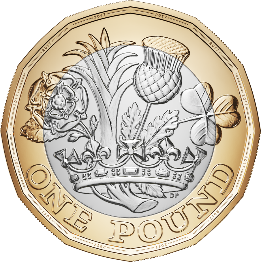 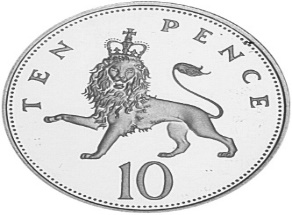 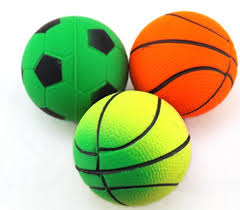 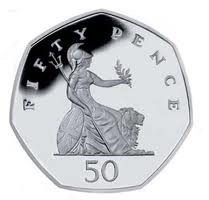 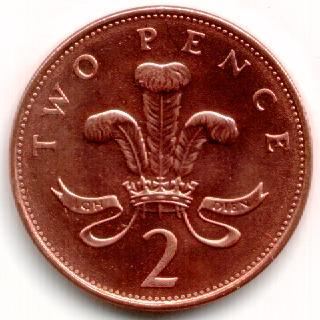 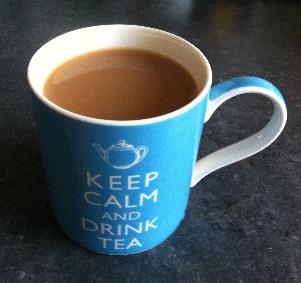 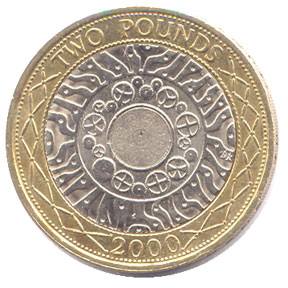 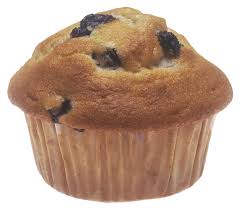 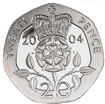 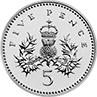 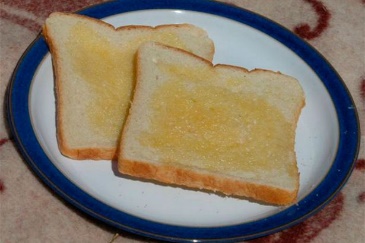 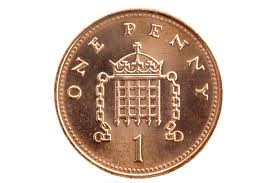 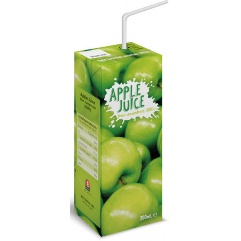 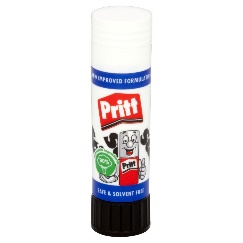 